“Lectura comprensiva”¡Pon mucha atención en cada pregunta y responde!¿Te gusta leer?¿Qué te gusta leer?¿Prefieres leer en voz alta o en voz baja?¿Tienes algún cuento favorito?, ¿Cuál es?Actividad 1:Dentro del cuadrado responde la siguiente pregunta: ¿Cuál es tu cuento favorito y por qué es tu cuento favorito?Escribe con letra grande y legibleLuego lee en voz alta tu respuestaActividad 2:Lee con atención el siguiente textoLuego responde las preguntas con relación al cuento leído recientemente.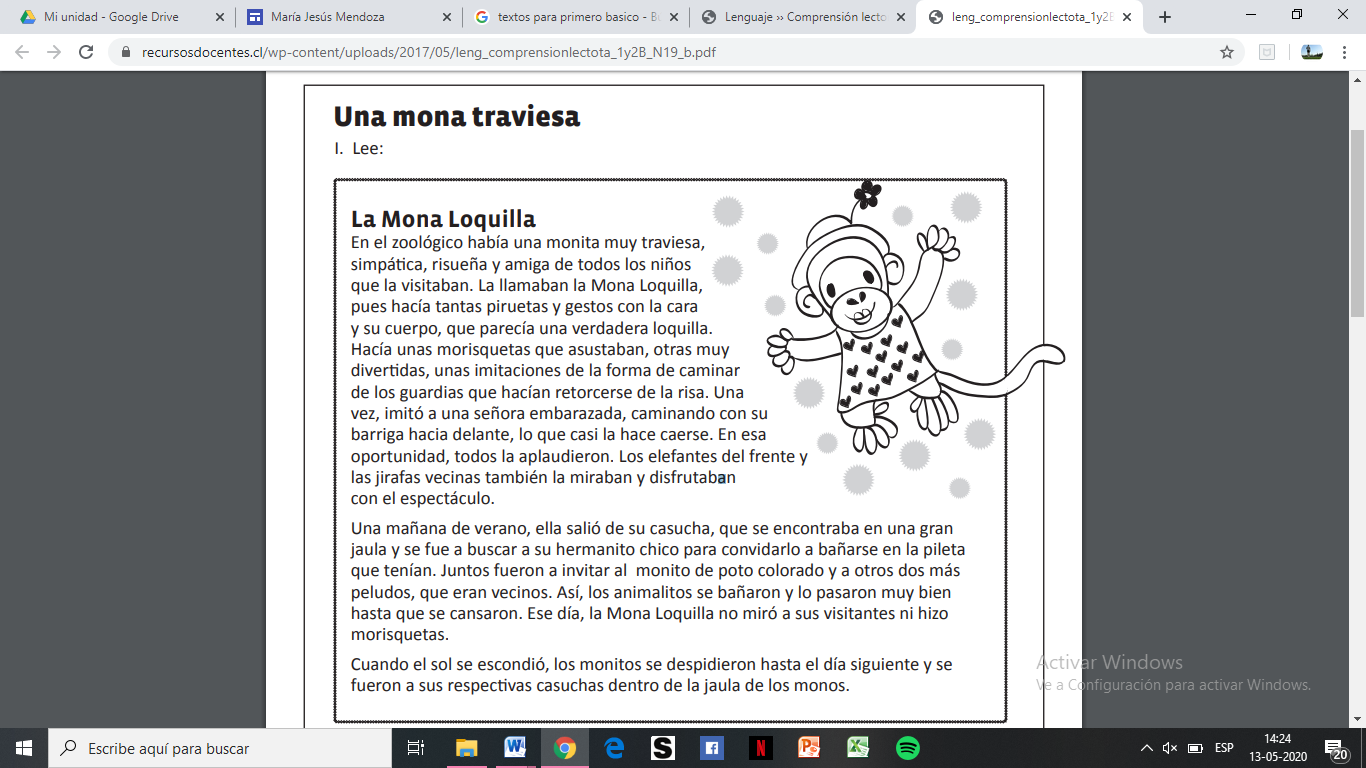 Lee las siguientes preguntas y luego responde en el espacio asignadoPreguntas:¿Cuál es el título del cuento leído?¿Cómo era la mona loquilla?¿Dónde vivía la mona loquilla?¿Qué hicieron al final del día los amigos de la mona loquilla?¿Por qué le decían la mona loquilla?Una vez la mona loquilla casi se cae ¿a quién trato de imitar?¿Con quienes jugó la mona loquilla?Respuestas:1.2.3.4.5.6.7.Actividad 3:¿Recuerdas bien el cuento que leíste?Ahora te toca a ti contar este cuentoCon un máximo de 6 líneas escribe lo más importante del cuento¡No olvides poner el título del cuento para empezar!Autoevaluación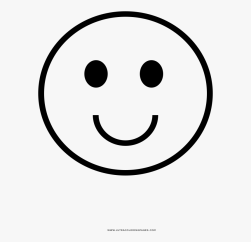 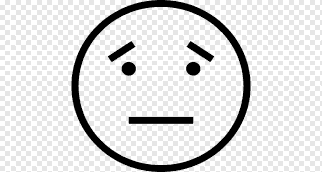 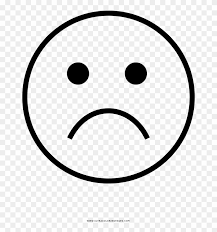 ¡Lee con mucha atención!(Título del cuento)(Argumenta por qué es tu cuento favorito)(Título)IndicadoresLo logré (color verde)Necesite ayuda, pero lo logré (color amarillo)No lo logré(color rojo)Respondí las preguntas con relación a la lectura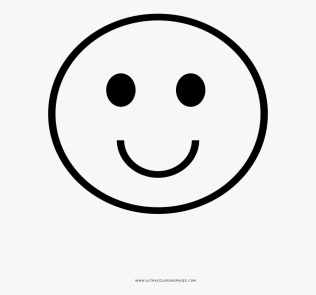 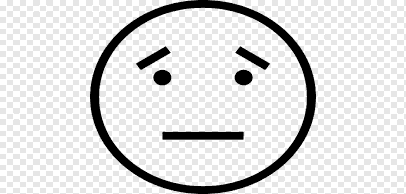 Explique por qué mi gusto por el cuento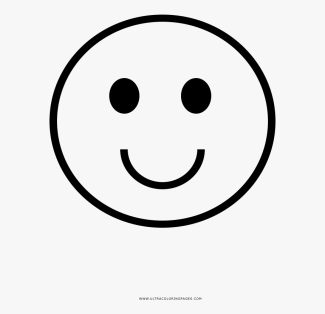 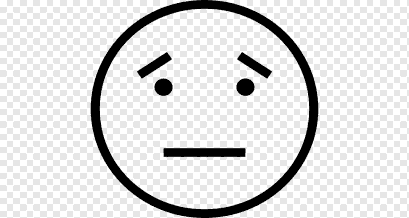 Leí en voz alta el cuento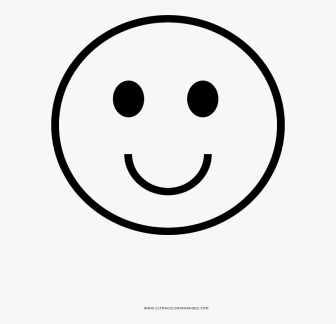 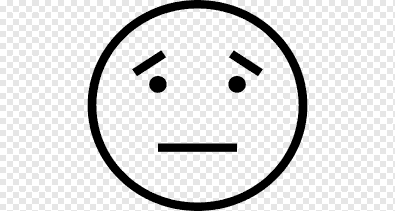 Respondí las preguntas con relación al cuento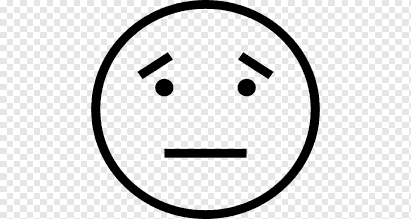 Mi resumen tiene 6 líneas máximo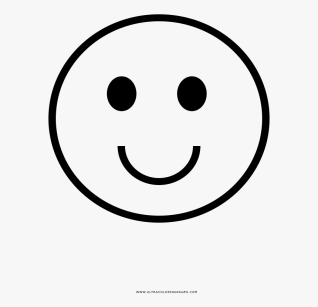 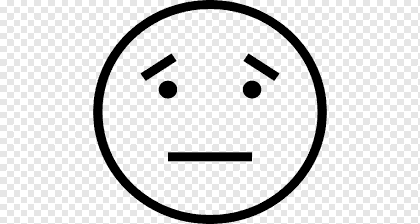 Leí en voz alta el resumen que escribí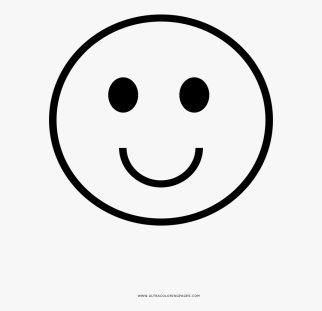 